НОВОКУЗНЕЦКИЙ ГОРОДСКОЙ СОВЕТ НАРОДНЫХ ДЕПУТАТОВРЕШЕНИЕот 24 мая 2022 г. N 7/48О ВНЕСЕНИИ ИЗМЕНЕНИЙ В РЕШЕНИЕ НОВОКУЗНЕЦКОГО ГОРОДСКОГОСОВЕТА НАРОДНЫХ ДЕПУТАТОВ ОТ 14.09.2021 N 9/84 "ОМУНИЦИПАЛЬНОМ ЛЕСНОМ КОНТРОЛЕ В ГРАНИЦАХ НОВОКУЗНЕЦКОГОГОРОДСКОГО ОКРУГА"Принятогородским Советом народных депутатов19 мая 2022 годаВ соответствии с Федеральными законами от 06.10.2003 N 131-ФЗ "Об общих принципах организации местного самоуправления в Российской Федерации", от 31.07.2020 N 248-ФЗ "О государственном контроле (надзоре) и муниципальном контроле в Российской Федерации", руководствуясь статьями 28, 32 и 33 Устава Новокузнецкого городского округа, Новокузнецкий городской Совет народных депутатов решил:1. Внести в Положение о муниципальном лесном контроле в границах Новокузнецкого городского округа, утвержденное решением Новокузнецкого городского Совета народных депутатов от 14.09.2021 N 9/84 "О муниципальном лесном контроле в границах Новокузнецкого городского округа", следующие изменения:1) в абзаце втором пункта 2.8 слова ", а также результаты проведенных в рамках контрольного мероприятия экспертизы, испытаний" исключить;2) в подпунктах 2, 4 пункта 3.1 слова ", испытания, экспертизы" исключить;3) в подпункте 3 пункта 3.1 слово ", экспертизы" исключить.2. Настоящее решение вступает в силу со дня, следующего за днем его официального опубликования.3. Контроль за исполнением настоящего решения возложить на администрацию города Новокузнецка и комитет Новокузнецкого городского Совета народных депутатов по развитию городского хозяйства, ЖКХ и транспорта.ПредседательНовокузнецкого городского Советанародных депутатовА.К.ШЕЛКОВНИКОВАГлавагорода НовокузнецкаС.Н.КУЗНЕЦОВ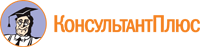 